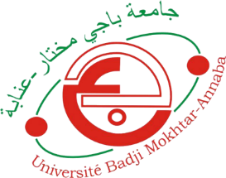 Année universitaire :………………………………………….………………………Etablissement universitaire : Université Badji Mokhtar -Annaba Faculté : Sciences de TechnologieDépartement :Données d’identification du doctorant :Nom et prénom du candidat : …………………………………………………………………………Spécialité : ………………………………………..……………………………………………Intitulé de la Thèse : ……………………………………………………………………………………………………………………………………………………………………………………………………………….………………………………………………………………Données d’identification du membre de comité (expert) :Nom et prénom : ………………………………………………   Grade : ……………………………………………………..Lieu d'exercice : ………………………………………………… Filière : ………………………………………………………Qualité du membre : Président       Promoteur      Co-promoteur          Examinateur Lors de la soutenance, prière de respecter les points suivants : La problématique (contexte, l’originalité, l’importance du sujet)………………………………………………………………………….…………………………………………………………………………………..………………………………………………………………………….………………………………………………………………………………….………………………………………………………………………….…………………………………………………………………………………………………………………………………………………….…………………………………………………………………………………………………………………………………………………….……………………………………………………………………………………Méthodologie (cohérence avec le sujet, logique de l’exposé) ………………………………………………………………………….…………………………………………………………………………………………………………………………………………………………….…………………………………………………………………………………………………………………………………………………………….……………………………………………………………………………………………………………………………………………………………………………………….………………………………………………………………………………………………………………………………….…………………………………………………………………………………Les sources et les ouvrages (ancien, récent, critique du doctorant)………………………………………………………………………….…………………………………………………………………………………………………………………………………………………………….…………………………………………………………………………………………………………………………………………………………….……………………………………………………………………………………………………………………………………………………………………….…………………………………………………………………………………………………………………………………………………….………………………………………………………………………………Les résultats de la recherche (précision de la présentation des résultats, critique des résultats)………………………………………………………………………….…………………………………………………………………………………………………………………………………………………………….…………………………………………………………………………………………………………………………………………………………….……………………………………………………………………………………………………………………………………………………………….………………………………………………………………………………Conclusion (rigueur scientifique et reconduction)………………………………………………………………………….…………………………………………………………………………………………………………………………………………………………….…………………………………………………………………………………………………………………………………………………………….……………………………………………………………………………………………………………………………………………………………….………………………………………………………………………………La publication (rigueur scientifique et relation avec la thèse)………………………………………………………………………….…………………………………………………………………………………………………………………………………………………………….…………………………………………………………………………………………………………………………………………………………….……………………………………………………………………………………………………………………………………………………………….………………………………………………………………………………Observations complémentaires ………………………………………………………………………….…………………………………………………………………………………………………………………………………………………………….…………………………………………………………………………………………………………………………………………………………….…………………………………………………………………………………Décision : Soutenable                                                      Non soutenable    Annaba, le …………………………………………                                Expert : (Nom/Prénom et signature)Annexe 5 Formulaire d’expertise 